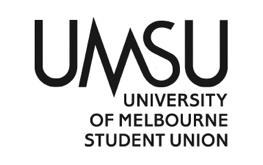   University of Melbourne Student UnionMeeting of the Creative Arts CommitteeMinutesTuesday, 30th January 2024, 3pmMeeting 2(24)Location: zoomhttps://unimelb.zoom.us/j/81219041593?pwd=QXZ3NFBCVDhUMVdlSHoreHZOdlA4UT09Password: Meeting opened at 3:15pmProcedural MattersElection of ChairMotion 1: That Shravya be elected as ChairMover:	 Bhavya Reddi					Seconded: Jessica TranCARRIED/FAILEDAcknowledgement of Indigenous CustodiansSo acknowledged.AttendanceMicheal CampbellBhavya ReddiKrish JainJessica TranApologiesAllen JacobMotion: To accept the leave requests en blocMover:	 Krish Jain				Seconded: Bhavya ReddiCARRIED/FAILEDProxiesNoneMembershipAowei Wang has resigned from the committee - Currently committee has six members - Soon new member will be appointed to replace Aowei to make sevenAdoption of Agenda	Motion:1.7.1 To approve $1200 Within Tag “ Arts Consummables” under account number 03-60-610-3352 “Consummables and Supplies”For the purpose of arts and craft materials to be used during collectivesMover:	Krish	Jain				Seconded: Jessica TranCARRIED/FAILEDMotion1.7.2 To approve $1500 Within Tag “General” under account number 03-60-610-3352 “Consummables and Supplies”For the purpose of Arts supplies required throughout the yearMover:		Krish		Jain		Seconded: Jessica TranCARRIED/FAILEDMotion1.7.3 To approve $1100 Within Tag “AV Equipment” under account number 03-60-610-3803 “Hire of Equipment”For the purpose of hiring Speakers for the collectives and arts and carfts carnivalMover:		Jessica		Tran		Seconded: Bhavya ReddiCARRIED/FAILEDMotion 1.7.4 To approve $1220 Within Tag “General” under account number 03-60-610-3803 “Hire of Equipment”For the purpose of hiring equipment fro TastingsMover:		Jessica	Tran			Seconded: Krish JainCARRIED/FAILEDMotion1.7.5 To approve $1080 Within Tag “Theatre ” under account number 03-60-610-3623 “Hire of Venue or Facilities”For the purpose of hirng guild theatre during Tastings eventMover:		Jessica		Tran		Seconded: Bhavya ReddiCARRIED/FAILEDMotion1.7.6 To approve $5000 Within Tag “General” under account number 03-60-610-3531 “Grants”For the purpose of giving out creative arts grants to studentsMover:	 Jessica		Tran			Seconded: Bhavya ReddiCARRIED/FAILEDMotion 1.7.7 To approve $8365 Within Tag “General” under account number 03-60-610-3840 “Events”For the purpose of conducting the collective events, tatsings and arts and crafts carnivalMover:			Jessica		Tran	Seconded: Bhavya ReddiCARRIED/FAILEDMotion1.7.8 To approve $4690 Within Tag “Food and Beverages” under account number 03-60-610-3840 “Events”For the purpose of Beer and Craft Collectives in Semester 1 and Sip & Paint in Semester 2Mover:		Krish		Jain		Seconded: Jessica TranCARRIED/FAILEDMotion 1.7.9 To approve $4320 Within Tag “General ” under account number 03-60-610- 3839“Programs”For the purpose of Tastings and Arts and Crafts CarnivalMover:		Jessica		Tran		Seconded: Bhavya ReddiCARRIED/FAILEDMotion:1.7.10 To approve $60 Within Tag “General” under account number 03-60-610-3839 “Programs”For the prupose of hirng popcorn machine for Summerfest in the campuses of Parkville, Southbank and BurnleyMover:	Bhavya		Reddi			Seconded: Krish JainCARRIED/FAILEDConfirmation of Previous Minutes			2.1 Minutes #1	Motion: To accept the previous minutes as a true and accurate record of meeting #1(24)Mover: 	Krish	Jain			Seconded:  Bhavya ReddiCARRIED/FAILEDConflicts of Interest DeclarationN/AMatters Arising from the MinutesN/ACorrespondence N/AOffice Bearer ReportsMotion: To accept the Office Bearer Reports en BlocMover: 	Bhavya		Reddi		Seconded: Krish JainCARRIED/FAILEDMotions on NoticeOther Business (Motions without Notice)N/ANext MeetingNext meeting will be probably in third week of FebruaryCommittee to agree on a time they can meet up via whenisgood/when2meet Close	Meeting closed at 3:40pm